UNIT 2 – HW 1									NAME_________________________I.   Solve each inequality. Graph on a number line and write your answer in interval notation.1.   				2.   		3.   4.   			5.   			6.   7.   					8.   9.   				10.   11.   		12.   13.   					14.   II.   Without graphing, write each inequality in interval notation.15.   		16.   			17.   			18.   III.   Without graphing, write each interval as an inequality.19.   			20.   			21.   			22.   IV.   Write an inequality AND interval notation given each graph.23.   		24.   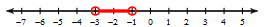 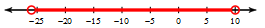 25.   		26.  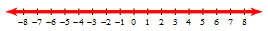 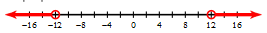 27.  								28.     	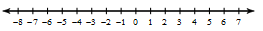 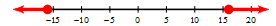 